Приложение к письму 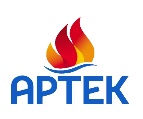 ЗАЯВКА-АНКЕТАна участие в Конкурсе тематических образовательных программах ФГБОУ «МДЦ «Артек» на 2019 годИнформация об организации:Информация заполнена в соответствии с уставными документами организации:Менеджер программы - сотрудник организации, ответственный за реализацию проекта в АртекеИнформация о предлагаемой программе в МДЦ «Артек» в 2019 годуИнформация о желаемых сроках проведения программы 
в МДЦ «Артек» в 2019 годуИнформация о целевой группе детей (по конкурсному отбору):Внимание! Этот раздел заполняют организации, претендующими на получение квоты путёвок на 2019 г.Полное наименование организацииПолное наименование организацииСокращенное наименование организацииСокращенное наименование организацииОГРН ИНН/КППЮридический адрес: Юридический адрес: Почтовый адрес:Почтовый адрес:Официальный сайт:Официальный сайт:телефонE-mail:ФИО руководителя организации, должностьФИО руководителя организации, должностьФИОДолжностьE-mailмобильный тел.:Представитель партнера, ответственный 
за взаимодействие со СМИ Представитель партнера, ответственный 
за взаимодействие со СМИ (ФИО, тел., E-mail)(ФИО, тел., E-mail)Полное название предлагаемой образовательной программыПолное название предлагаемой образовательной программыПолное название предлагаемой образовательной программыОсновная направленность программы (из предложенных вариантов выберите нужное)техническая естественнонаучная физкультурно-спортивная художественная туристско-краеведческая социально-педагогическая Количество детей по стране, занимающихся Вашей тематикой. Всего:Количество детей по стране, занимающихся Вашей тематикой. Всего:Укажите официальный источник, подтверждающие эту информациюУкажите официальный источник, подтверждающие эту информациюПериодичность (из предложенных вариантов выберите один вариант, остальные удалите)Периодичность (из предложенных вариантов выберите один вариант, остальные удалите)Периодичность (из предложенных вариантов выберите один вариант, остальные удалите)на протяжении одной смены две сменынесколько сменна протяжении всего годана протяжении одной смены две сменынесколько сменна протяжении всего годана протяжении одной смены две сменынесколько сменна протяжении всего годаЖелаемые сроки проведения № сменыколичество часов для реализации программыЖелаемые сроки проведения 12 часов, (24 часа)Желаемое количество путевок по тематической квоте МДЦ «Артек» на 2019г.Календарный план проведения отборочного конкурса на участие в программе среди детей – претендентов на путёвки по тематической квоте МДЦ «Артек» Календарный план проведения отборочного конкурса на участие в программе среди детей – претендентов на путёвки по тематической квоте МДЦ «Артек» Приём заявокПервый этап конкурса:Второй этап конкурса:Итоги конкурса:Сколько детей примет участие в отборочном конкурсе?количество субъектов РФ Из каких стран дети примут участие в программе(Указать количество детей по каждой из перечисленных стран)Из каких стран дети примут участие в программе(Указать количество детей по каждой из перечисленных стран)Открытость информации о процедуре отбора (из предложенных ответов отметьте нужное) сайт Конкурсасайт организацииСМИ (телевидение)печатные СМИсоциальные сетидругие формы оповещения